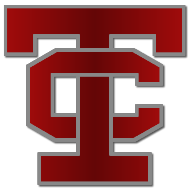 2020-21 TODD COUNTY CENTRAL HIGH SCHOOL VARSITY GIRLS BASKETBALLDATEOPPONENTSITETIMEGirl/Boy Nov. 28Dawson SpringsHome2:00pmG/BDec. 3Trigg Co.Away6:00pmGDec. 5Trinity(Whitesville)Away11:30amGDec. 7McLean Co.Away7:30pmGDec. 11RussellvilleHome6:00pmG/BDec. 14Jo Byrns(Ceder Hill) TNAway6:00pmG/BDec. 15Butler Co.Home6:00 pmG/BDec. 18Logan Co.Home6:00pmG/BDec. 21Caldwell Co.Home3:00pmTodd Cent. Christmas Classic. Girls onlyDec. 21Butler Co.Home7:15pmTodd Cent. Christmas Classic. Girls onlyDec. 22Livingston Cent.Home7:45pmTodd Cent. Christmas Classic. Girls onlyDec. 28Whitley CountyAway1:00pmLady Gator Classic @ Greenwood. Girls onlyDec. 29Trimble CountyAway5:00pmLady Gator Classic @ Greenwood. Girls onlyDec. 30WhitfieldAway5:00pmLady Gator Classic @ Greenwood. Girls onlyJan. 4Christian Fellowship      Away6:00pmG/BJan. 5Trigg Co.Home6:00pmGJan. 8Franklin-SimpsonAway6:00pmG/BJan. 11MonroeAway6:00pmAll "A" Classic First roundJan. 15RussellvilleAway6:00pmG/BJan. 19Jo Byrns(Cedar Hill), TNHome6:00pmG/BJan. 22Logan Co.Away6:00pmG/BJan. 23CloverportHome2:00pmG/BJan. 29Franklin-SimpsonHome6:00pmG/BJan. 30CloverportAway2:00pmG/BFeb. 5Clarksville ChristianHome6:00pmG/BFeb. 6Trinity(Whitesville)Home1:00pmGFeb. 8Hopkins County Cent.Home6:00pmG/BFeb. 11Dawson SpringsAway6:00pmG/B